St John’s Primary Hamilton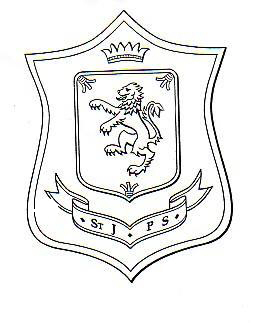 Learning Support  Policy“Personalised learning means tailoring learning and teaching to learners’ needs. Staff do this by knowing learners well and building on prior learning so that all learners can participate, progress and achieve. Personalised learning focuses on the individual learner from the earliest level through to lifelong learning. It is key to taking forward the ambitions of CfE and Getting it Right for Every Child (GIRFEC)1. It represents best practice in learning and teaching and includes:• recognition that all learningmatters;• building on prior learning;• learning that actively involveslearners;• engaging and enterprisinglearning;• ensuring a variety of contexts forlearning;• involving learners in planning andbeing responsive to their needsand interests; and• experiences where learnersbenefit from assessment that isintegral to and informs learning.” CfE Briefing Paper 5, November 2012At St John’s we have a structured pathway to support learning to ensure that all children receive the most appropriate support in the most sensitive manner and timely approach.Support can mean a variety of different approaches depending on children’s’ needs.Classroom;Differentiated programme or resourcesDifferentiated teaching approachUse of classroom assistantTarget settingOver learningReading buddy/ peer mentorGroupings to help all progressOut of classSupport in a group or 1:1 with teacher or support assistantVariety of 1:1 resources- 5 minute box, code cracker, toe by toe, hornets, word wasp, power of two etcLearning support teacherOutside agenciesEducational PsychologistSpeech and Language TherapistOccupational TherapistSocial WorkFamily Support WorkersThis is not an exhaustive list but illustrates some of the interventions that can be used in school and or at home.When a teacher has a concern it must first be raised with the Senior Leadership Team by forward plan dialogue and then completing a learning support referral form.The Senior Leadership Team in dialogue with teachers, parents and children will make a plan to help the child depending on age and level of previous interventions.The intervention to support the child’s learning could take the form of any of the above mentioned strategies and last for a measurable time period. The intervention will be reviewed at the end of the teaching block to assess if the desired impact has improved the child’s learning.Parents and children are regularly updated through phone calls, review meetings, parent’s meetings and formal report cards.When a child receives support it is recorded on the tracking and monitoring sheets.